ΑΝΩΤΑΤΗ ΣΧΟΛΗ ΚΑΛΩΝ ΤΕΧΝΩΝ ΑΘΗΝΑΣΚΡΑΤΙΚΗ ΑΚΑΔΗΜΙΑ ΚΑΛΩΝ ΤΕΧΝΩΝ ΣΤΟΥΤΓΑΡΔΗΣ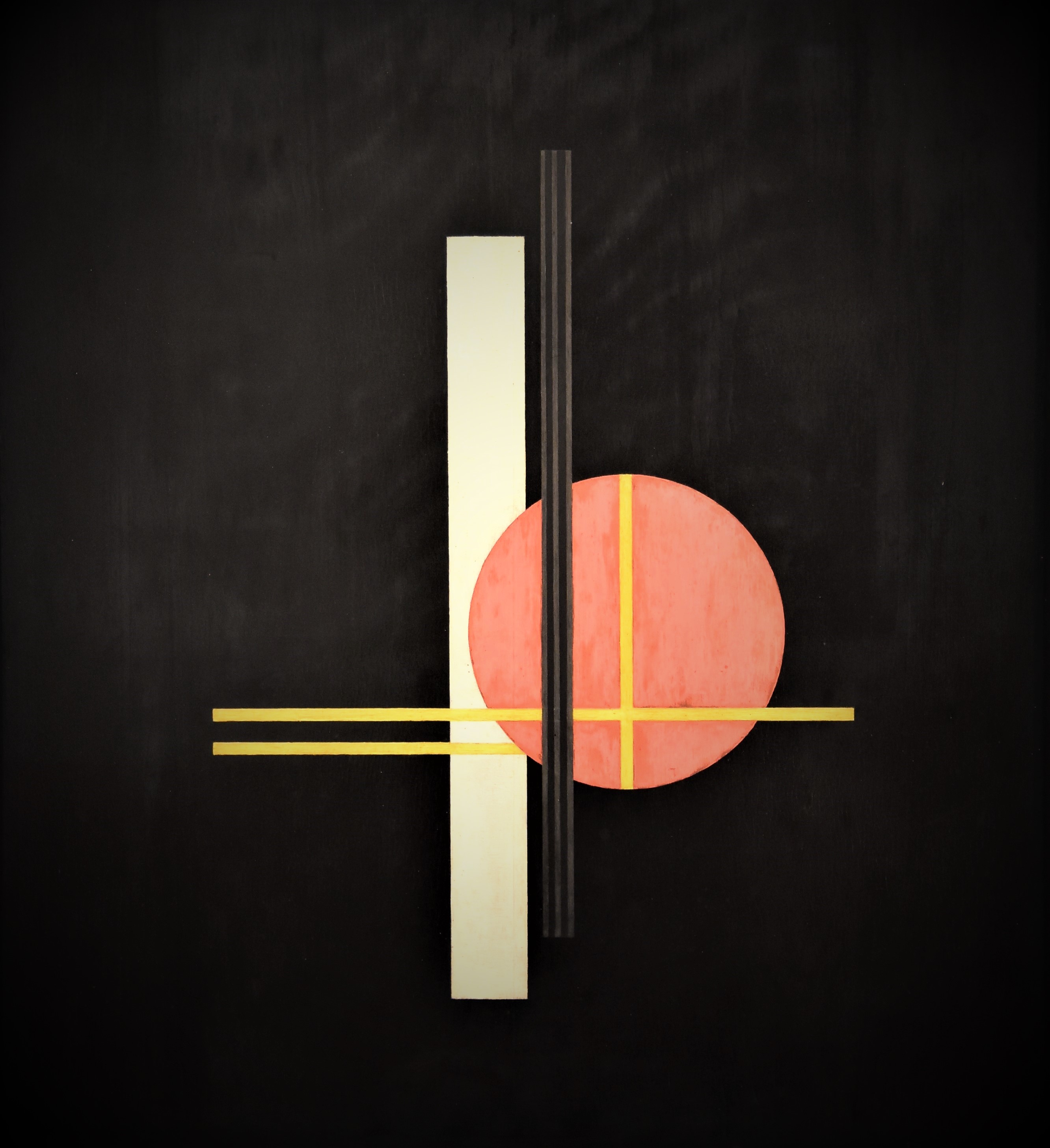 Διεθνές ΣυνέδριοΤο Bauhaus και η ΕλλάδαΗ νέα ιδέα της σύνθεσης στις τέχνες και την αρχιτεκτονικήΑθήνα, 30-31 Μαΐου / 1η Ιουνίου 2019Η πρόταση πρέπει να αποσταλεί ως τις 25 Μαΐου 2018 στη διεύθυνση bauhaus2019@asfa.gr ΟνοματεπώνυμοΙδιότηταΠανεπιστήμιο ή φορέας εργασίαςΔιεύθυνση e-mailΤηλέφωνο επικοινωνίαςΤίτλος εισήγησηςΕνότητα αναφοράςΠερίληψη εισήγησης (300 λέξεις)Σύντομο βιογραφικό σημείωμα (80 λέξεις, ενδεχομένως με την υπόμνηση κάποιας ενδεικτικής δημοσίευσης)